					Lesson					22nd AprilSubject: Skills trainer – trening przed egzaminemPodręcznik st.78-79Odpowiedzi do zadań wpisz do zeszytu. Zadania postaraj się wykonać samodzielnie. GOOD LUCK ROZUMIENIE TEKSTÓW PISANYCH zad.1-3Zapoznaj się ze zwrotami  zad. 1. Wpisz je do zeszytu a następnie przeczytaj wskazówkę w zad 2have an argument- kłócić sięsurvive an argument- przetrwać kłótnięwin an argument – wygrać kłótnię/ sprzeczkętalk about a problem – rozmawiać o problemieresolve a problem – rozwiązać problemmisunderstand somebody – źle kogoś zrozumiećbe cross with somebody- być złym na kogośbe angry about something -  być złym na cośWykonaj zad.3. Przeczytaj tekst „ How to survive a family argument’. Uzpełnij luki (1-4) odpowiednimi zdaniami (a-e). Jedno zdanie podane jest dodatkowo.ZNAJOMOŚĆ ŚRODKÓW JĘZYKOWYCH zad.4,5Przeczytaj wskazówkę z zad.4, a następnie wykonaj zad.5. Uzupełnij drugie zdanie tak, aby miało takie samo znaczenie jak zdanie pierwsze. Użyj słów podanych przy zdaniach, nie zmieniaj ich formy. Możesz użyć nie więcej niż cztery słowa (wliczając to podane).ZNAJOMOŚĆ FUNKCJI JĘZYKOWYCH zad. 6,7Przeczytaj wskazówkę z zad.6, a następnie wykonaj zad.7. Do każdej sytuacji, dopasuj właściwą reakcję.A teraz sprawdź jak Ci poszło 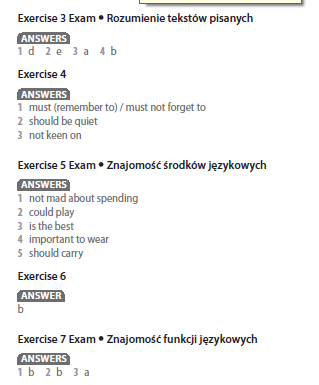 